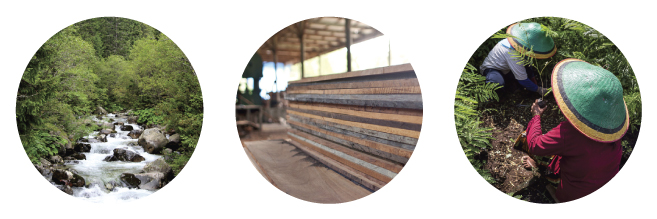 Чтобы принять участие в консультации по поводу Документа для обсуждения стратегии по контролируемой древесине, ответьте на следующие вопросы и отправьте свои результаты по электронной почте Уильяму Куку (William Cook). (w.cook@fsc.org). Благодарим вас за участие в этой консультации.Имя (по желанию)фамилия (по желанию)Организация (по желанию)СтранаЧто из указанного характеризует вас наиболее точно?Если вы являетесь членом, укажите свою палатуАдрес электронной почты (по желанию)ВидениеВ то время как продукция категории «FSC Mix» необходима для поддержания нынешнего масштаба и роста системы FSC, рост количества FSC-сертифицированных лесов должен усиливаться для обеспечения поставок контролируемой древесины, а продукция категории «FSC Mix» должна отодвигаться на второстепенные позиции, если со временем не станет совсем лишней в системе FSC. Лесной попечительский совет (Forest Stewardship Council®, FSC) может добиться осуществления своих глобальных стратегических целей только с использованием 100% FSC-сертифицированной продукции.FSC указывает на необходимость использования FSC Mix продукции для достижения своих глобальных стратегических целей.Каковы другие способы достижения глобальных стратегических целей FSC без использования FSC Mix продукции?Желаемый результат 1: Увеличение площадей FSC-сертифицированных лесов
Положительного влияния на управление лесами во всем мире можно достичь благодаря сертификации лесоуправления FSC в соответствии с 10 принципами и критериями FSC. Однако, учитывая масштаб, который необходим FSC для достижения его цели «изменить ход событий», может также потребоваться применить и другие подходы для поддержания и расширения сертификации FSC.Заинтересованные стороны пришли к соглашению относительно нижеследующих утверждений, которые поддерживают этот желаемый результат.1a. Необходим модульный подход, позволяющий эффективно осуществить:поэтапный переход от сертификации контролируемой древесины – лесоуправления (CW-FM) к полной сертификации лесоуправления FSC; иболее активное прохождение сертификации лесоуправления поставщиками и субподрядчиками по поставкам, которые в настоящее время поставляют контролируемую древесину держателям сертификатов цепочки поставок FSC.1b. Для увеличения площадей сертифицированных лесов, смешивание должно способствовать расширению торговли FSC-сертифицированной продукцией.Не было достигнуто соглашение о роли сертификации контролируемой древесины – лесоуправления (CW-FM).Согласны ли вы с желаемым результатом?Насколько важен этот результат для достижения глобальных стратегических целей FSC? (5 = наиболее важен, 1 = наименее важен)Требуется ли смешивание для увеличения объемов лесной сертификации FSC?Поддерживает ли смешивание дальнейшее увеличение лесной сертификации по схеме FSC?Если да, то каким образом? Посредством спроса на полнообъемные сертифицированные материалы в области ответственного управления лесами, в связи с тем, что для производства FSC Mix продукции требуются эти материалы. Благодаря сертификации, например, сертификации контролируемой древесины и лесоуправления. Другое… Помимо смешивания, какие существуют другие способы увеличения лесной сертификации по схеме FSC?Согласны ли вы с утверждением 1a?Каковы основные барьеры (внешние и внутренние) для увеличения масштаба FSC с помощью методов, описанных в утверждении 1a?Согласны ли вы с утверждением 1b?Если устанавливается стандарт по FSC - контролируемой древесине для предприятий лесоуправления (CW/FM), какова должна быть его роль в будущей системе FSC? Он должен оставаться вариантом для включения лесов, которые не могут отвечать требованиям Принципов и критериев FSC (P&C). Его следует использовать только в модульной поэтапной программе (как описано в 1a.) Другое, а именно ... Чтобы содействовать сертификации, следует разрешить продавать леса, сертифицированные в соответствии со стандартом на FSC-контролируемую древесину, несертифицированным клиентам.При каких условиях следует разрешить продавать леса, сертифицированные в соответствии со стандартом на FSC-контролируемую древесину, несертифицированным клиентам?Желаемый результат 2: Недопущение неприемлемых источников в системе FSC(Этот желаемый результат был разработан, основываясь на предположении, что смешивание будет продолжаться).Согласны ли вы с желаемым результатом?Насколько важен этот результат для достижения глобальных стратегических целей FSC? (5 = наиболее важен, 1 = наименее важен)Какой метод измерения этого воздействия является лучшим?Пожалуйста, оцените вашу поддержку для каждого из утверждений. (5 = решительно поддерживаю, 1 = категорически против)Заинтересованные стороны согласились с нижеследующим утверждением, которое поддерживает этот желаемый результат.2a. Для смешивания не должны приниматься любые материалы – к этому должны существовать требования. 2b. Требования для смешивания должны включать в себя, как минимум, пять текущих категорий неприемлемых источников. 2c. Материал, который соответствует другим схемам сертификации (напр., материал, сертифицированный PEFC), не должен автоматически приниматься для смешивания (некоторые заинтересованные стороны высказали мнения, что определенные заявления от других схем сертификации следует признавать соответствующими определенным категориям неприемлемых источников контролируемой древесины). 2d. Требования к смешиванию должны проверяться с использованием подхода, основанного на оценке рисков (должной осмотрительности). 2e. Должны существовать глобальные требования к подходу, основанному на оценке рисков (должной осмотрительности), которые затем могут быть дополнительно адаптированы на национальном уровне. 2f. При внедрении оценки рисков в рамках подхода, основанного на оценке рисков (должной осмотрительности), FSC должен использовать данные, собранные другими организациями, при наличии таковых (напр., базы данных, предоставляемые Всемирным фондом дикой природы (WWF), Институтом мировых ресурсов (WRI) и Legality Alliance). Однако FSC должен нести ответственность за проведение оценки рисков. 2g. Шкала оценок рисков должна быть гибкой (не зафиксированной на территории определенной административной единицы, такой как страна/государство). 2h. Материалы, полученные от организаций, которые отделились от FSC или его дочерних структур, не должны использоваться. Желаемый результат 3: Предоставление доступа к рынку для мелких земельных собственниковЗаинтересованные стороны пришли к соглашению относительно нижеследующего утверждения, которое поддерживает этот желаемый результат.3a. Поддержка лесной сертификации должна предусматривать прямую поддержку ключевых групп (напр., мелких земельных собственников и коренных народов)Согласны ли вы с желаемым результатом?Насколько важен этот результат для достижения глобальных стратегических целей FSC? (5 = наиболее важен, 1 = наименее важен)Какой метод измерения этого воздействия является лучшим?Известны ли вам какие-либо существующие данные, измеряющие это воздействие?Что FSC должен делать для мелких производителей, чтобы обеспечить доступ на рынок? (выбрать все, что подходит) Упрощение требований к контролируемой древесине Сделать контролируемую древесину частью поэтапного подхода к полной сертификации (в поддержку утверждения 1a) Предоставить субсидии для мелких производителей, чтобы они стали сертифицированными мелкими производителями контролируемой древесиныСодействовать развитию сертифицированных мелких производителей контролируемой древесины Установить контакт сертифицированных мелких производителей контролируемой древесины с клиентами по поводу их контролируемого материала Другое, а именно ... Какая сертификация обеспечивает лучший доступ на рынок для мелких производителей? Стандарты FSC по сертификации цепочки поставок (FSC-STD-40-005) Принципы и критерии управления лесами FSC (FSC-STD-30-010) Ни один Не знаю / нет мненияЗачем?Какие ключевые группы следует поддержать для увеличения сертификации устойчивого управления лесами, как указано в утверждении 3a? Какие средства поддержки ключевых групп вы планируете (например, денежные средства, изменения в планировании аудита и т. д.)?Желаемый результат 4: Постоянное совершенствование практик управления лесами(Этот желаемый результат был разработан, основываясь на предположении, что смешивание будет продолжаться).Пояснение: Достижение этой цели было бы продемонстрировано через доказательство того, что снижение рисков ведет к улучшению управления лесами, а цепочки поставок обеспечивают «новую» контролируемую древесину. Если смешивание продолжается, это подразумевает улучшение управления лесами как в сертифицированных, так и в несертифицированных лесах.Согласны ли вы с желаемым результатом?Насколько важен этот результат для достижения глобальных стратегических целей FSC? (5 = наиболее важен, 1 = наименее важен)Какой метод измерения этого воздействия является лучшим?Каковы другие способы, помимо смешивания и подхода на основе анализа риска, ведут к улучшению устойчивого управления лесами в несертифицированных лесах?Желаемый результат 5: Одинаковое понимание будущего системы FSC и ее влияния со стороны различных групп заинтересованных сторон.Согласны ли вы с желаемым результатом?Насколько важен этот результат для достижения глобальных стратегических целей FSC? (5 = наиболее важен, 1 = наименее важен)Какой метод измерения этого воздействия является лучшим?